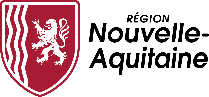 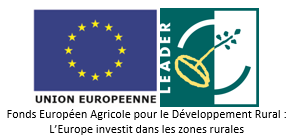 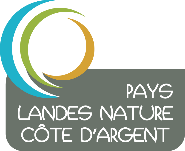 Demande d’aide préalable LEADERLEADER 2014-2020Pays Landes Nature Côte d’ArgentIDENTIFICATION DU DEMANDEURDESCRIPTION DU PROJETCALENDRIER PREVISIONNELDEPENSES PREVISIONNELLES*HT : si collectivité publique ou OQDP (organisme qualifié de droit public)*TTC : pour tous les autres porteurs de projetsCes dépenses sont-elles basées sur des devis déjà réalisés : oui / nonPLAN DE FINANCEMENTPréciser ici l’ensemble des cofinanceurs :DATE D’ELIGIBILITE DES DEPENSESIl vous est rappelé que pour être éligible, toute dépense doit avoir fait l’objet d’une demande de subvention préalable au début d’exécution du projet. Tout commencement d’opération (y-compris le premier acte juridique – par exemple devis signé ou bon de commande – passé entre le bénéficiaire et un prestataire ou fournisseur) avant la date inscrite ci-dessous rend l’ensemble du projet inéligible.Date de début d’éligibilité des dépenses (date d’envoi de ce formulaire) :Signature et cachet du responsable de la structure juridique :Nom de la structure Nom et fonction du représentant légal Adresse du demandeurTaille de la structure / Nombre d’ETPBudget de la structureTVA récupérée oui/nonIntitulé du projetLocalisation du projet (adresse exacte pour les investissements)Présentation du projetPublic cibleEtat d’avancement du projet au moment de la demandeDate de commencement d’exécution Date de fin d’exécutionNature des dépensesMontants (en €) *TOTALCofinanceurContact / service Subvention (en €)Statut de la demandeTOTALTOTAL